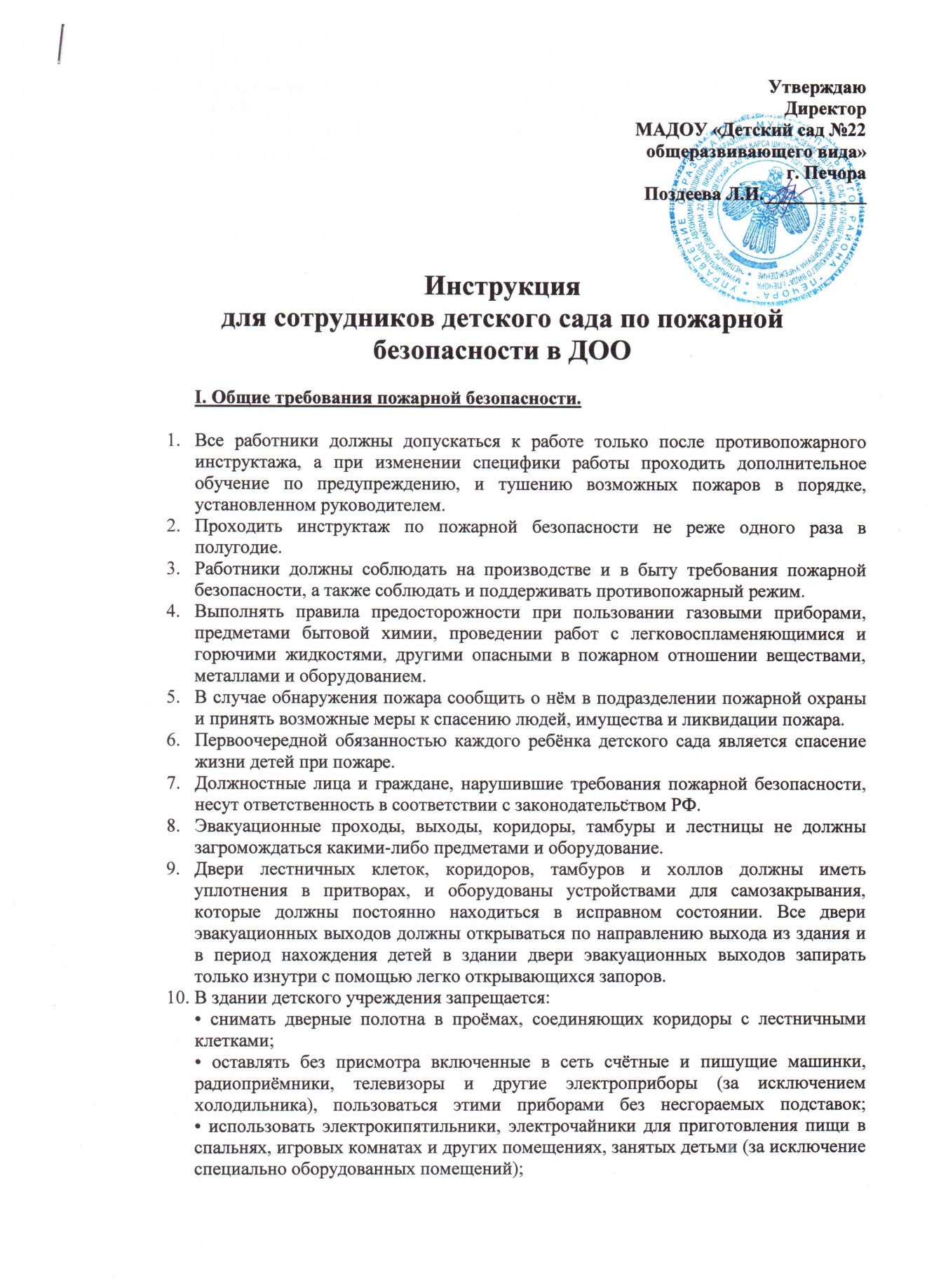 • устраивать в чердачных помещениях склады, архивы, хранить какие-либо материалы;
• отогревание замёрзших отопительных водопроводных и канализационных труб открытым огнём;• при проведении праздничных мероприятий (ёлок) зажигать в помещении разного вида фейерверки, бенгальские огни, стеариновые свечи, гасить полностью свет в помещении, одевать детей в костюмы из ваты, марли, не пропитанные огнезащитным составом.Территория и помещения детского учреждения должны содержаться в полной чистоте. Весь сгораемый мусор следует систематически выносить на специально отведённый участок.Зимой дороги, подъезды и крыши пожарных гидрантов должны систематически очищаться от снега.В детском учреждении количество эвакуационных выходов из помещений любого этажа должно быть не менее 2-х.Проведение сварочных работ и других опасных работ в здании детского учреждения может быть допущено только с разрешения директора или лица её заменяющего.Чердачное помещение необходимо содержать в чистоте и запирать на замок. Ключи от чердачного помещения должны храниться в определённом месте доступном для получения их в любое время суток.Ночной дежурный персонал не имеет права уходить из помещения и территории детского учреждения. Курить, применять открытый огонь, пользоваться нагревательными приборами, отвлекаться от выполнения своих служебных обязанностей.II. Правила поведения при пожаре.Первый кто заметил пожар или задымление должен сообщить директору, зам. директора по АХЧ, который оповещает всех о случившемся.Пожарную команду вызывает первый, кто заметит пожар при задымлении по телефону -01-, сообщая адрес детского учреждения, что горит и кто сообщает.Пожарную команду встречает то лицо, которое вызвало пожарную команду у ворот на улице. Встречавший кратчайшим путём проводит прибывшего начальника пожарной команды, одновременно информирует его о том, что угрожает детям.При тушении пожара нужно стремиться - не создавать сквозняков и сильного притока воздуха. Поэтому нужно ограничить открывание оконных стёкол в горящих помещениях. Как можно скорее обесточить электропроводку, выключить рубильник.Одновременно с вызовом пожарной команды и принятию мер по тушению пожара, необходимо приступить к подготовке, а в случае прямой угрозы к непосредственной эвакуации детей.Эвакуацией детей должен руководить директор детским учреждением или её заместитель. Эвакуация детей проводится в помещении ближайшей от детского сада (здание общежития, школы).В первую очередь эвакуировать детей из тех помещений, где в условиях возникновения пожара больше всего угрожает опасность их жизни. Из верхних этажей первыми выводятся дети младших возрастов.Если лестницы задымлена, нужно раскрыть окно, чтобы пропустить дым и дать приток свежего воздуха, а дверь, откуда идёт дым, плотно закрыта.Прежде чем войти в горящее помещение, накройтесь с головой мокрым покрывалом, пальто, плащом, куском плотной ткани.Дверь в задымлённом помещении открывать осторожно, чтобы избежать вспышки пламени от быстрого притока свежего воздуха. В сильно задымлённом помещении передвигаться ползком или пригнувшись, для защиты от угарного газа дышать через влажную ткань.Если вы нашли в горящем помещении ребёнка, который не может сам передвигаться, накиньте на него влажную простыню или одеяло, закройте нос и рот влажной тканью и выведите в безопасное место.Если на ребёнке загорелась одежда необходимо набросить на него мокрое покрывало, одеяло, плотную ткань и плотно прижмите к телу, чтобы прекратить доступ воздуха и остановить горение. Не пытайтесь тушить одежду с помощью огнетушителя, это может привести к химическому ожогу.Поиски детей в горящей зоне прекращать лишь в том случае, когда проверены все помещения и точно установлено, что там никого нет.В соответствии с законодательством РФ руководитель несет персональную ответственность за противопожарный режим учреждения.Руководитель обязан:соблюдать требования пожарной безопасности, выполнять предписания, постановления и иные законные требования должностных лиц пожарной охраны;разрабатывать и осуществлять меры по обеспечению пожарной безопасности;проводить противопожарную пропаганду, обучать работников мерам пожарной безопасности;включать в коллективный договор вопросы пожарной безопасности;содержать в исправном состоянии системы и средства пожарной защиты, включая первичные средства тушения пожаров, не допускать их использования не по назначению;оказывать содействие пожарной охране при тушении пожаров, установлении причин и условий их возникновения и развития, а также при выявлении лиц, виновных в нарушении требований пожарной безопасности и возникновении пожаров;при тушении пожаров на территории учреждения предоставлять в установленном порядке необходимые силы и средства;обеспечивать доступ должностным лицам пожарной охраны при осуществлении ими служебных обязанностей на территорию, в здание, сооружения и иные объекты учреждения;предоставлять по требованию должностных лиц государственного пожарного надзора сведения и документы о состоянии пожарной безопасности учреждения, в т. ч. о происшедших на его территории пожарах и их последствиях;незамедлительно сообщать в пожарную охрану о возникших пожарах, неисправностях имеющихся систем и средств противопожарной защиты, об изменении состояния дорог и проездов;содействовать деятельности добровольных пожарных дружин.